PATVIRTINTAMolėtų rajono savivaldybės tarybos2023  m. rugsėjo    d. sprendimu Nr. B1- MOLĖTŲ RAJONO SAVIVALDYBĖS SOCIALINIO BŪSTO FONDO PLĖTROS IKI 2030 METŲ PROGRAMAI SKYRIUSBENDROSIOS NUOSTATOSMolėtų rajono savivaldybės socialinio būsto fondo plėtros iki 2030 metų programa  (toliau – Programa) nustato ilgalaikius Molėtų rajono savivaldybės socialinio būsto plėtros tikslus, uždavinius, programos įgyvendinimo rodiklius, laukiamus rezultatus.Programa parengta Molėtų rajono savivaldybės gyventojų socialinio būsto poreikio tenkinimui, turintiems teisę į socialinio būsto nuomą pagal Lietuvos Respublikos paramos būstui įsigyti ar išsinuomoti įstatymą ir įrašytiems į savivaldybėje sudaromą asmenų ir šeimų, turinčių teisę į paramą būstui išsinuomoti, sąrašą. Programoje vartojamos sąvokos atitinka Lietuvos Respublikos paramos būstui įsigyti ar išsinuomoti įstatyme, Lietuvos Respublikos statybos įstatyme, kituose įstatymuose ir teisės aktuose vartojamas sąvokas:Būstas – vienbutis gyvenamasis namas, butas ar kitos gyvenamosios patalpos arba jų dalys, tinkami gyventi vienam asmeniui ar šeimai ir atitinkantys statybos bei specialiųjų normų (higienos, gaisrinės saugos ir kitų) reikalavimus.Savivaldybės būstas – savivaldybei nuosavybės teise priklausantis būstas, įtrauktas į savivaldybės tarybos patvirtintą savivaldybės būsto fondo sąrašą.Socialinis būstas – į savivaldybės tarybos patvirtintą savivaldybės socialinio būsto fondo sąrašą įtraukto savivaldybės būsto fondo dalis. Pagal Lietuvos Respublikos paramos būstui įsigyti ar išsinuomoti įstatyme nustatytas sąlygas prie socialinio būsto nepriskiriami bendrabučiai, nakvynės namai, tarnybinės gyvenamosios patalpos, gydymo ar globos (rūpybos) įstaigos gyvenamosios patalpos, savivaldybės būstai, kurie nuomojami ne socialinio būsto nuomos sąlygomis.Gyvenamoji aplinka – nuolydžiai, takeliai, skirti privažiuoti neįgaliojo vežimėliu prie būsto ar automobilio stovėjimo bei saugojimo vietos individualiam ar daugiabučiam namui (ar kitam statiniui, jei gyvenamosios patalpos yra įrengtos kitos nei gyvenamosios paskirties pastate) priskirtame žemės sklype.Jauna šeima – šeima, kurioje kiekvienas iš sutuoktinių ar asmenų, sudariusių registruotos partnerystės sutartį, yra iki 36 metų, taip pat šeima, kurioje motina arba tėvas, globėjas (rūpintojas) vieni augina vieną ar daugiau vaikų arba (ir) vaiką (vaikus), kuriam (kuriems) nustatyta nuolatinė globa (rūpyba), ir yra iki 36 metų.Likęs be tėvų globos asmuo – asmuo iki 18 metų, kurio abu tėvai yra mirę arba turėtas vienintelis iš tėvų yra miręs ir (arba) kuriam yra nustatyta laikinoji ar nuolatinė globa (rūpyba).Neįgalusis – asmuo, kuriam Lietuvos Respublikos neįgaliųjų socialinės integracijos įstatymo nustatyta tvarka nustatytas arba sunkus ar vidutinis neįgalumo lygis, arba 40 procentų ar mažesnis darbingumo lygis, arba senatvės pensijos amžių sukakęs asmuo, kuriam nustatytas specialiųjų poreikių lygisII SKYRIUSESAMOS SITUACIJOS ANALIZĖMolėtų rajono savivaldybė yra Lietuvos rytuose, Utenos apskrityje. Molėtų rajono savivaldybėje yra vienas miestas (administracinis centras) – Molėtų miestas, penki miesteliai – Alanta, Balninkai, Dubingiai, Giedraičiai, Joniškis ir 928 kaimai.  Rajone yra 11 seniūnijų: Alantos, Balninkų, Čiulėnų, Dubingių, Giedraičių, Inturkės, Joniškio, Luokesos, Mindūnų, Suginčių, Videniškių. Viena didžiausių problemų, kurias patiria Molėtų rajono savivaldybė, yra mažėjantys demografiniai rodikliai: mažėjantis gyventojų skaičius ir senėjanti visuomenė. Pagal Valstybės duomenų agentūros duomenis, laikotarpyje nuo 2019 m. pradžios iki 2023 m. pradžios, gyventojų skaičius Molėtų rajono savivaldybėje sumažėjo 4,0 proc., Utenos apskrityje mažėjo 1,2 proc., šalyje gyventojų skaičius išaugo 2,4 proc. 2.1 lentelė. Gyventojų skaičius 2019–2023 m. pradžios duomenimisŠaltinis – Valstybės duomenų agentūraNatūrali gyventojų kaita Molėtų rajono savivaldybėje 2018–2022 m. laikotarpiu buvo neigiama ir vidutiniškai siekė 252 asmenis per metus.Dėl neigiamos migracijos 2018–2022 m. laikotarpiu Molėtų rajono gyventojų skaičius sumažėjo 211 gyventojų. Daugiausia gyventojų sumažėjo 2018 m. (-152 gyventojai). Nuo 2019 m. fiksuojamas neto migracijos mažėjimas. 2021 m. ir 2022 m. Molėtų rajone buvo fiksuojama teigiama neto migracija.Valstybės duomenų agentūros duomenimis, Molėtų rajono savivaldybės registruotų bedarbių ir darbingo amžiaus gyventojų santykis nuo 2018 m. iki 2021 m. nuosekliai augo, bet 2022 m. sumažėjo ir siekė 10,1 proc. punkto.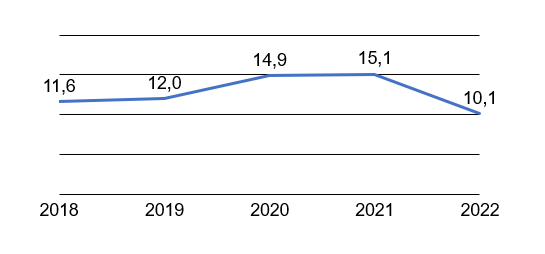 2.1 pav. Registruotų bedarbių ir darbingo amžiaus gyventojų santykis Molėtų rajono savivaldybėje 2018–2022 m., proc.Šaltinis – Valstybės duomenų agentūra2022 m. socialinių pašalpų gavėjų Molėtų rajono savivaldybėje buvo 463, ir lyginant su 2018 m., sumažėjo 27,2 proc. Tūkstančiui Molėtų rajono gyventojų teko 28 socialinių pašalpų gavėjai, kai nei Utenos apskrityje šis rodiklis buvo didesnis (38), o šalyje mažesnis (23). 2018–2022 m. socialinių pašalpų gavėjų skaičius mažėjo tiek Molėtų rajone, tiek Utenos apskrityje ir šalyje. Molėtų rajono savivaldybėje 2022 m. gyveno 2 033 suaugę asmenys, kuriems nustatytas sumažėjęs darbingumo lygis ar neįgalumas ir 154 vaikai, turintys negalią. Palyginti 2018 m. ir 2022 m., vaikų su negalia Molėtų rajone išaugo 6,2 proc., o suaugusių gyventojų su negalia sumažėjo 3,7 proc. 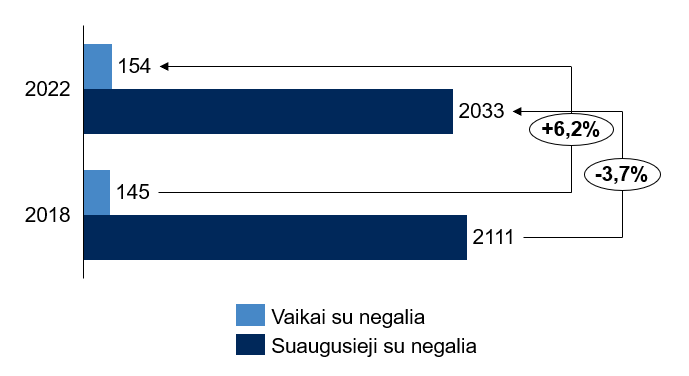 2.2 pav. Neįgalių asmenų skaičius Molėtų rajono savivaldybėje 2018 ir 2022 m.Šaltinis – LR Socialinės apsaugos ir darbo ministerijos duomenys2022 m. duomenimis, Molėtų rajone buvo 62 šeimos patiriančios socialinę riziką ir jose augo 137 vaikai. Palyginti su 2018 m. socialinę riziką patiriančių šeimų skaičius Molėtų rajono savivaldybėje sumažėjo 35,4 proc., o jose augančių vaikų skaičius 27,9 proc.2.1. SOCIALINIS BŪSTAS2022 m. pradžioje Molėtų rajono savivaldybėje gyvenamasis būstų fondas siekė 902,6 tūkst. m2. Viso buvo 11 883 būstai, iš jų 9 078 1–2 butų namai. Vidutiniškai vienam gyventojui teko 63,6 m2 naudingojo ploto, o vidutinis būsto dydis sudarė 78,6 m2. Molėtų rajono savivaldybė nuosavybės teise valdė 120 būstų, tame tarpe 19 1–2 butų namus. 2022 m. pabaigoje Molėtų rajono savivaldybės socialinių būstų fondą sudarė 149 būstai. Socialinių būstų bendras plotas siekė 7 215,16 m2 arba vidutiniškai vienas būstas užėmė 48,4 m2. Daugiausia socialinių būstų buvo Molėtų mieste (95), Alantos seniūnijoje buvo 15, Giedraičių – 9, Balninkų – 8, Dubingių ir Inturkės po 5, Suginčių – 4, Joniškio ir Čiulėnų po 3, Luokesos – 2 socialiniai būstai. Molėtų rajone daugiausia socialinių būstų buvo dviejų kambarių – 69, vieno kambario buvo 47, trijų kambarių 31, keturių ir šešių kambarių po vieną.Siekiant palyginti kiek socialinių būstų tenka 1 000–iui gyventojų šalies savivaldybėse, naudojami LR socialinės apsaugos ir darbo ministerijos teikiami duomenys. 2023 m. sausio 1 d. Molėtų rajono savivaldybėje 1 000–iui gyventojų teko 8,9 socialinio būsto, kai kitose savivaldybėse socialinių būstų 1 000–iui gyventojų teko nuo 0,8 iki 16,4. Šalyje 1 000–iui gyventojų vidutiniškai teko 4,4 socialinio būsto ir šis rodiklis buvo du kartus mažesnis nei Molėtų rajono savivaldybės. Nors socialinių būstų, tenkančių 1 000–iui gyventojų, Molėtų rajone yra dvigubai daugiau nei vidutiniškai šalyje, šis skaičius netenkina poreikio, o tai rodo, kad socialinė ekonominė padėtis savivaldybėje nėra itin gera.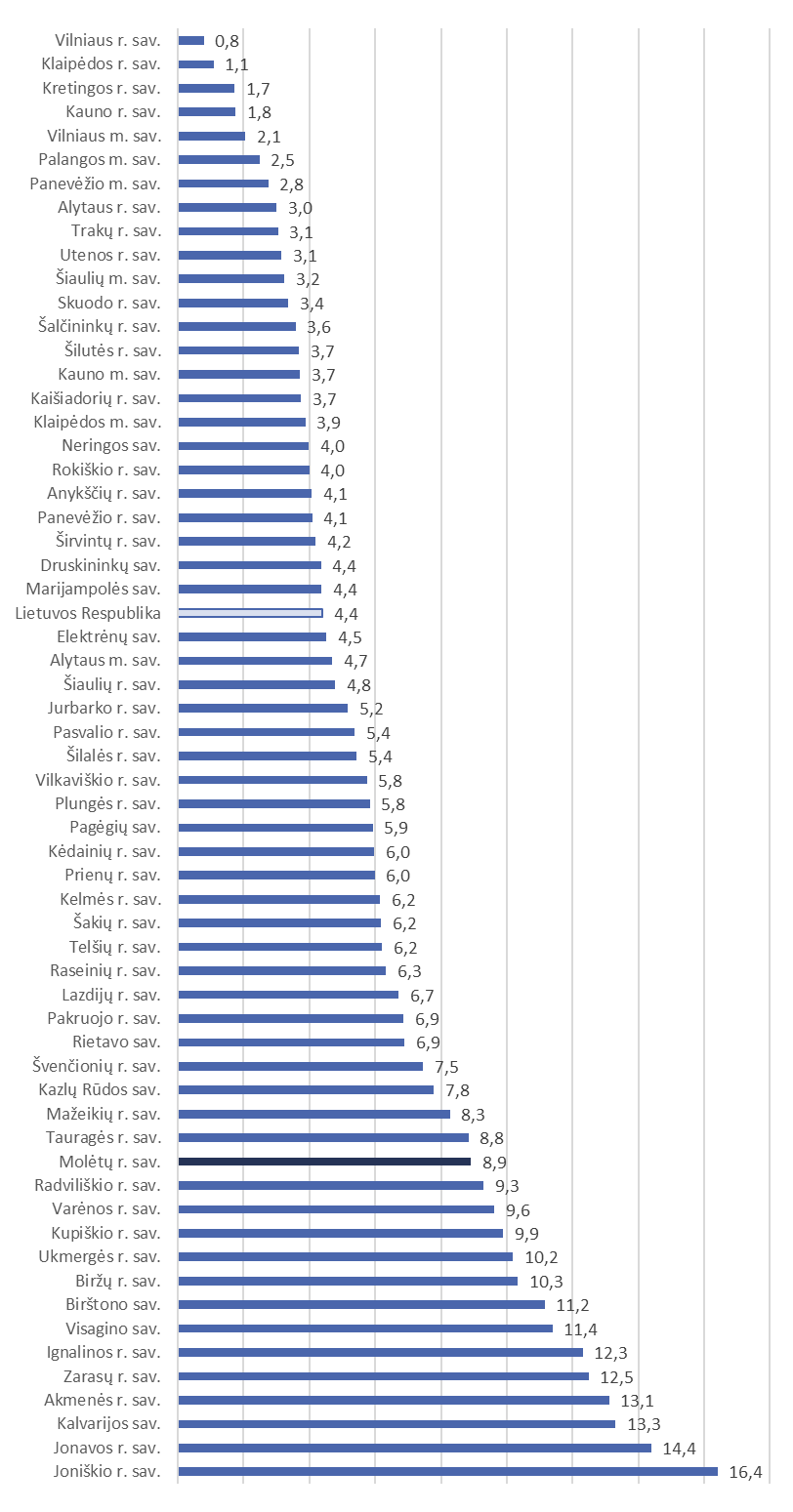 2.1.2 pav. Socialinių būstų skaičius 1000–iui gyventojų (2023.01.01)Šaltinis – LR socialinės apsaugos ir darbo ministerija Molėtų rajono savivaldybės pajamos už socialinių būstų nuomą 2018–2022 m. laikotarpiu vidutiniškai per metus siekė apie 17,7 tūkst. Eur, o išlaidos – apie 49,9 tūkst. Eur. Lyginant 2018 m. ir 2022 m., fiksuojamas pajamų augimas dėl padidėjusio būsto fondo ir išaugusios nuomos kainos, tuo pačiu augo išlaidos remontui ir kitoms reikmėms prižiūrint socialinius būstus.2.1.2 lentelė. Socialinių būstų nuomos pajamos ir išlaidos 2018–2022 m., EurŠaltinis – Molėtų rajono savivaldybės administracijaMolėtų rajono savivaldybės administracijos duomenimis, 2018–2022 m. parduodant netinkamus naudoti, avarinius, savivaldybės būstus, tame skaičiuje buvusius socialinius būstus, gauta 282 tūkst. Eur pajamų. Socialinio būsto plėtrai 2018–2022 m. buvo išleista 357 tūkst. Eur, iš jų ES finansavimas sudarė 269 tūkst. Eur. 2.1.3 lentelė. Gautos lėšos už parduotus savivaldybės būstus bei išlaidos socialinio būsto plėtrai 2018–2022 m., EurŠaltinis – Molėtų rajono savivaldybės administracija Pagal 2014–2020 metų Europos Sąjungos fondų investicijų veiksmų programos 8 prioriteto „Socialinės įtrauktiems didinimas ir kova su skurdu“ įgyvendinimo priemonę Nr. 08.1.2-CPVA-R-408 „Socialinio būsto fondo plėtra“ iš Europos regioninės plėtros fondo ir savivaldybės lėšų buvo įgyvendintas projektas „Socialinio būsto fondo plėtra Molėtų rajono savivaldybėje“ Nr. 08.1.2-CPVA-R-408-91-0005. Projektas pradėtas įgyvendinti 2017 m. ir baigtas 2023 m. Projekto įgyvendinimo metu pirkimo būdu įsigytas 21 socialinis būstas, iš kurių du būstai pritaikyti neįgaliesiems.2017–2022 m. laikotarpiu socialinio būsto fondas be nupirktų būstų Molėtų rajone pildėsi perkeltais savivaldybės būstai į socialinio būsto fondą (viso perkelti 44 būstai). Statant ar nuomojantis būstus rinkoje socialinio būsto plėtra nebuvo vykdoma.2.1.4 lentelė. Socialinio būsto fondo plėtra 2017–2022 m., vnt.Šaltinis – Molėtų rajono savivaldybės administracija2.2. LAUKIANTYS SOCIALINIO BŪSTO ASMENYS (ŠEIMOS)Molėtų rajono savivaldybės socialiniuose būstuose 2022 m. pabaigoje gyveno 146 asmenys (šeimos), o jų narių skaičius siekė 291 asmenį. Palyginti su 2018 m., socialiniuose būstuose gyvenančių asmenų (šeimų) skaičius išaugo trečdaliu.2.2.1 lentelė. Socialiniuose būstuose gyvenę asmenys (šeimos) ir jų narių skaičius metų pabaigojeŠaltinis – Molėtų rajono savivaldybės administracijaMolėtų rajono savivaldybės administracija 2018–2022 m. kasmet vidutiniškai gaudavo 33 prašymus socialinio būsto nuomai. Iš jų į laukiančiųjų sąrašus įtraukdavo apie 93 proc. prašymus pateikusių asmenų (šeimų). Asmenų (šeimų), laukiančių socialinio būsto, skaičius, palyginti 2018 m. ir 2022 m., sumažėjo  6,5 proc. (nuo 139 (2018 m.) iki 130 (2022 m.)), nors analizuojamu laikotarpiu buvo kintantis. 2018–2022 m. laikotarpiu socialinis būstas buvo suteiktas 39 asmenims (šeimoms). Daugiausia socialinių būstų suteikta 2018 m. ir 2019 m. – po 10, kitais nagrinėjamo laikotarpio metais per metus buvo suteikiami 5–7 socialiniai būstai. Analizuojamu laikotarpiu socialinį būstą gavo vidutiniškai apie 5,6 proc. laukiančiųjų. 2.2.2 lentelė. Aprūpinimo socialiniu būstu rodikliaiŠaltinis – Molėtų rajono savivaldybės administracija2018–2022 m. socialinio būsto nuomos sutarčių nutraukta 14 arba vidutiniškai po tris sutartis kasmet. Nuomos sutartys nutraukiamos pasikeitus nuomininkų materialinei padėčiai ir aktyvaus socialinio darbo su nuomininkais dėka arba mirus nuomininkui.Pagal Lietuvos Respublikos paramos būstui įsigyti ar išsinuomoti įstatymą, socialinis būstas šalyje nuomojamas pagal vieną sudarytą sąrašą ir pirmumo teisė teikiama seniausiai socialinio būsto laukiantiems asmenims. Tačiau ir šiame sąraše asmenys (šeimos) yra skirstomi pagal šiuos požymius: 1) jaunos šeimos; 2) šeimos, auginančios tris ar daugiau vaikų (įvaikių); 3) likusieji be tėvų globos asmenys (šeimos); 4) neįgalieji ir asmenys, sergantys lėtinių ligų sunkiomis formomis; 5) bendrasis sąrašas. Pagal asmenų ir šeimų, turinčių teisę į socialinio būsto nuomą, sąrašą daugiausiai asmenų (šeimų) Molėtų rajono savivaldybėje buvo bendrajame sąraše (69), po lygiai (po 20) pasiskirstė „likę be tėvų globos asmenų ir jų šeimų“ bei „neįgaliųjų ir asmenų, sergančių lėtinių ligų sunkiomis formomis, ir šeimų, kuriose yra tokių asmenų“, tai pat vienodai (po 7) buvo „jaunų šeimų“, „daugiavaikių šeimų“ ir „socialinio būsto nuomininkų, turinčių teisę į socialinio būsto sąlygų pagerinimą“ sąrašuose. 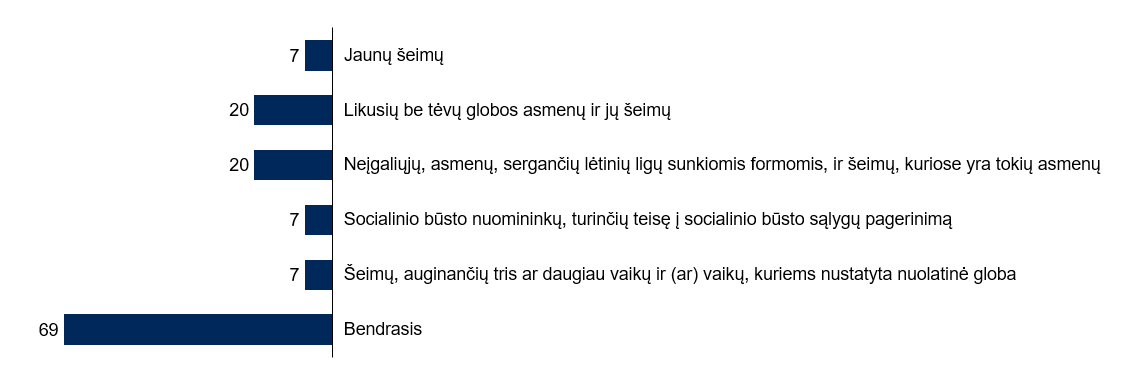 2.2.1 pav. Laukiančiųjų socialinio būsto asmenų (šeimų) skaičius sąrašuose pagal požymius 2022 m. pabaigojeŠaltinis – Molėtų rajono savivaldybės administracijaNarių skaičius šeimose, laukiančiuose socialinio būsto, Molėtų rajone svyruoja nuo 1 iki 7. Daugiausia socialinio būsto laukė vieniši asmenys, kurie sudarė 60,0 proc. asmenų (šeimų), laukiančių socialinio būsto. Tris kartus mažiau nei vienišų asmenų buvo dviejų asmenų šeimų (20,8 proc.). Kitos sudėties šeimos nesiekė dešimtadalio laukiančiųjų socialinio būsto (žiūrėti 2.2.2 pav.). 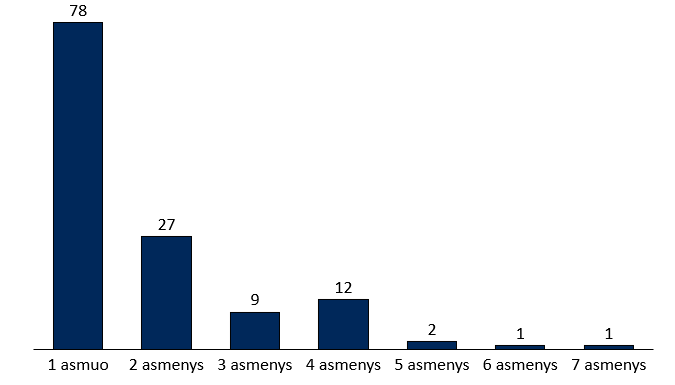 2.2.2 pav. Laukiančiųjų socialinio būsto pasiskirstymas pagal narių skaičių šeimoje 2022 m. pabaigoje, proc. Šaltinis – Molėtų rajono savivaldybės administracija Molėtų rajone įtrauktų į laukiančiųjų sąrašus socialiniam būstui didžioji dalis (67) asmenų (šeimų) nenurodė kurioje vietovėje norėtų gyventi, 58 asmenys (šeimos) pageidautų socialinio būsto Molėtų mieste, trys asmenys (šeimos) Giedraičių miestelyje, du asmenys (šeimos) Bekupės kaime. Dalis asmenų (šeimų) nurodė kelias gyvenamąsias vietoves.Siekiant palyginti kiek asmenų (šeimų) laukiančių socialinio būsto tenka 1 000–iui gyventojų, palyginimui naudojami šalies savivaldybių duomenys. LR socialinės apsaugos ir darbo ministerijos duomenimis, 2023 m. sausio 1 d. 1 000–iui Molėtų rajono savivaldybės gyventojų, asmenų (šeimų) laukiančių socialinio būsto teko 7,8, kai šalyje vidutiniškai 3,4. Pažymėtina, kad socialinio būsto laukiančiųjų skaičius, tenkantis 1 000–iui gyventojų, Molėtų rajono savivaldybėje buvo vienas didžiausių šalyje.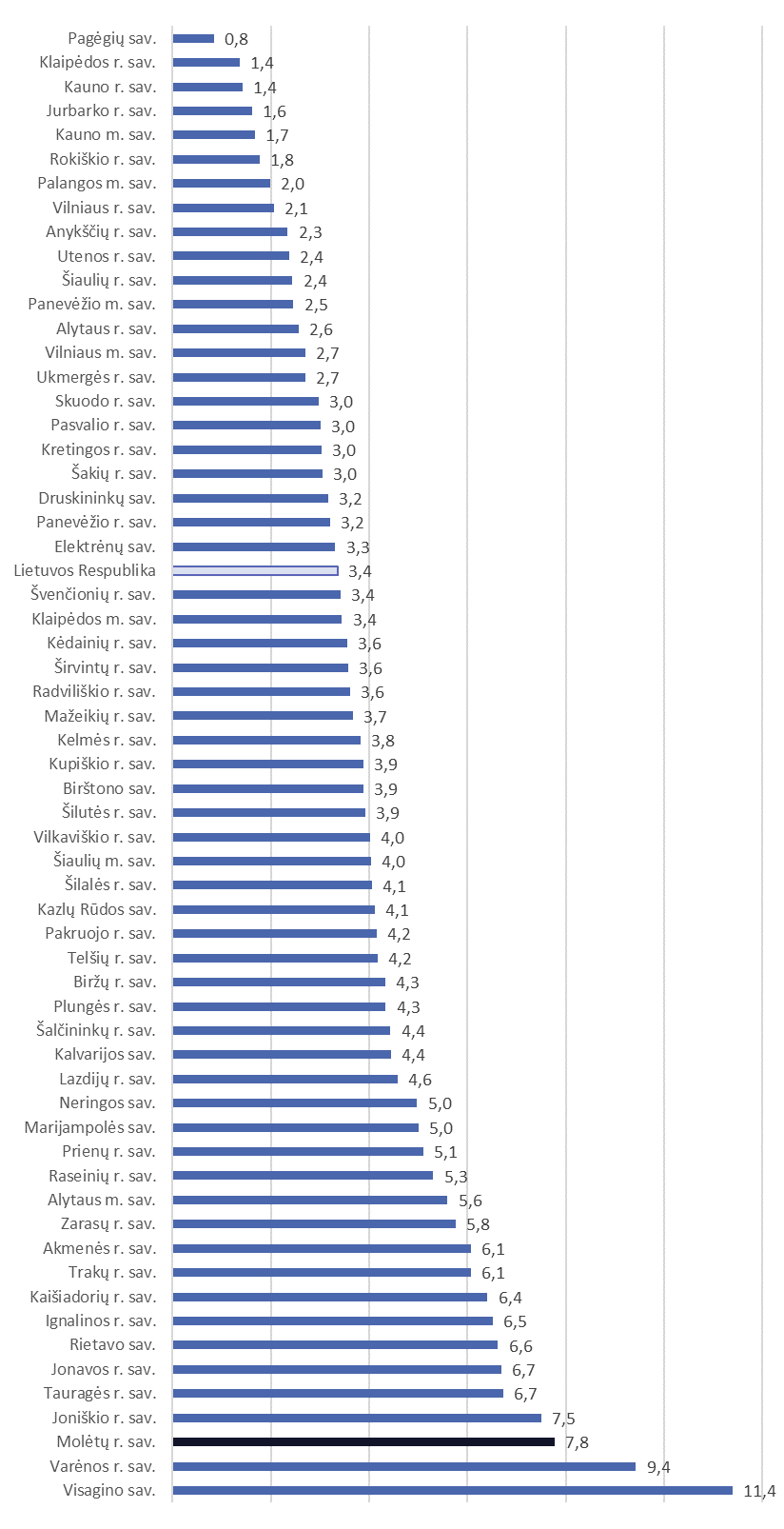 2.2.3 pav. Asmenų (šeimų) laukiančių socialinio būsto skaičius 1 000–iui gyventojų (2023.01.01)Šaltinis – LR socialinės apsaugos ir darbo ministerija III skyriusĮSTATYMINĖS BAZĖS APŽVALGAPagal „Lietuvos Respublikos paramos būstui įsigyti ar išsinuomoti įstatymo“ pakeitimus įsigaliosiančius nuo 2024 m. sausio 1 d., asmenų ir šeimų, įrašytų į asmenų ir šeimų, turinčių teisę į socialinio būsto nuomą, sąrašą, socialinio būsto nuomos laukimo (buvimo šiame sąraše) laikotarpis negali būti ilgesnis kaip 5 metai, o nuo 2026 m. sausio 1 d. negali būti ilgesnis kaip 3 metai.LR socialinės apsaugos ir darbo ministro 2020 m. balandžio 8 d. įsakymu Nr. A1-300 patvirtintos Socialinio būsto fondo plėtros vykdymo rekomendacijos. Rengiant socialinio būsto fondo plėtros priemonių planą rekomenduojama:atsižvelgti į socialinio būsto nuomos laukiančių asmenų (šeimų) skaičių, šeimos sudėtį bei specialiuosius poreikius (neįgalumas ir pan.);teikiamas prioritetas nuomojant būstą rinkoje iš fizinių ar juridinių asmenų, sudarančiai realias galimybes greičiau patenkinti asmenų (šeimų) gyvenamojo būsto poreikius, užtikrinant judėjimo laisvę ir galimybę prisitaikyti prie darbo rinkos poreikių;įvertinama rinkoje nuomojamų būstų pasiūla ir pagal poreikį planuojami bei formuojami užsakymai, sudarant preliminariąsias sutartis su nekilnojamojo turto vystytojais (fiziniais ar juridiniais asmenimis) dėl būsto nuomos;įvertinamos modulinių, skydinių ir pan. namų statybos galimybės, siekiant išspręsti jaunimui, gausioms šeimoms, senyvo amžiaus asmenims ir kitiems tam tikrų socialinių poreikių turintiems asmenims (šeimoms) pritaikyto būsto stokos problemą;rengti teritorijų planavimo ir statinių projektavimo dokumentus naujų būstų statybai, ypač tais atvejais, kai būsto nuomos pasiūla rinkoje yra per maža, siekiant:maksimaliai panaudoti neužstatytas miestų ir gyvenamųjų vietovių urbanistinių struktūrų erdves, turinčias inžinerinę infrastruktūrą;neviršijant teritorijų planavimo dokumentuose nustatyto leistino užstatymo tankio, didinti urbanizuotų teritorijų užstatymo tankį ir pertvarkyti užstatytas teritorijas;numatyti, kad, planuojant naujai statyti arba rekonstruoti ir pritaikyti būsto paskirčiai esamus pastatus, pirkti ar kitokiu būdu įsigyti gyvenamuosius namus, jų dalis, pirmiausia įsigyjami būstai, kurie gali būti minimaliomis sąnaudomis pritaikomi judėjimo ar kitą negalią turintiems asmenims (šeimoms);numatyti, kad, planuojant naujai statyti arba rekonstruoti ir pritaikyti būsto paskirčiai esamus pastatus, kaip socialinis būstas bus panaudota ne daugiau kaip 2/3 gyvenamajame name įrengtų būstų;numatyti, kad, planuojant pirkti ar kitokiu būdu įsigyti gyvenamuosius namus, jų dalis, kaip socialinis būstas bus panaudota ne daugiau kaip 1/2 gyvenamajame name įrengtų būstų;įvertinti galimybės įsigyti būstus daugiabučiuose namuose, kurių energinio naudingumo klasė ne žemesnė nei C;Lietuvos Respublikos gyventojų turto deklaravimo įstatymu reglamentuojamas socialinės paramos gyventojams teikimas, turto ir pajamų deklaravimo sąlygos.Sąlygas gyventojams suteikti socialinį būstą papildo Prašymų suteikti paramą būstui įsigyti ar išsinuomoti nagrinėjimo tvarkos aprašas, Lietuvos Respublikos socialinės paramos nepasiturintiems gyventojams įstatymas ir kita.Savivaldybės būsto, socialinio būsto nuomos mokesčių ir būsto nuomos ar išperkamosios būsto nuomos mokesčių dalies kompensacijos dydžio apskaičiavimo metodika nustatyto sąlygas Savivaldybės būsto ir socialinio būsto nuomai. Atnaujintoje (2020 m.) metodikoje nebėra numatyta nuostatų dėl Savivaldybių gyvenamųjų patalpų nuomos mokestį sudarančių kaupiamųjų lėšų ir administravimo išlaidų apskaičiavimo ir jų tarifų (dydžių) nustatymo tvarkos. Savivaldybės tarybai, vadovaujantis Lietuvos Respublikos paramos būstui įsigyti ar išsinuomoti įstatymu ir šia metodika, yra suteikti įgaliojimai priimti sprendimus dėl socialinio būsto ir kito savivaldybės būsto nuomos mokesčių dydžių nustatymo ir jų keitimo.3.1 lentelė. Teisės aktai reglamentuojantys socialinio būsto nuomos tvarką Molėtų rajono savivaldybėjeŠaltinis – Molėtų rajono savivaldybės administracija IV skyriusPROGRAMOS TIKSLAS IR UŽDAVINIAIAtlikus esamą socialinio būsto analizę, įvertinus aprūpinimo socialiniu būstu rodiklius ir laukiančiųjų socialinio būsto asmenų (šeimų) poreikius, formuojami programos tikslas ir uždaviniai, kurie pateikiami 4.1 paveiksle.4.1 pav. Programos tikslai ir uždaviniaiŠaltinis – sudaryta autoriųSocialinio būsto prieinamumo didinimui skirtas programos tikslo pirmas uždavinys „Sumažinti socialinio būsto laukiančiųjų skaičių“. Antru uždaviniu „Užtikrinti socialinio būsto fondo tinkamą kokybę“ planuojamos investicijos į esamus socialinius būstus gerinant jų fizinę būklę, kuri užtikrintų visuomeninius standartus.Socialinio būsto plėtra vykdoma Paramos būstui įsigyti ar išsinuomoti įstatymo 14 straipsnio 4 dalyje nustatytais būdais: perkant ar kitokiu būdu įsigyjant butus, gyvenamuosius namus ar jų dalis, nuomojant būstą rinkoje iš fizinių ar juridinių asmenų, rekonstruojant, statant ir pritaikant būsto paskirčiai esamus ir savivaldybei priklausančius pastatus. Plėtra įgyvendinama siekiant greičiau patenkinti asmenų (šeimų) gyvenamojo būsto poreikius ir užtikrinant šių asmenų judėjimo laisvę bei galimybę prisitaikyti prie darbo rinkos bei viešųjų paslaugų poreikių, todėl būtina suteikti visuomeninius standartus atitinkantį būstą:estetiška būsto išvaizda, siekiant sudaryti oraus gyvenimo sąlygas;komunalinių paslaugų teikimas: geriamojo vandens, energijos maistui gaminti, elektros energijos, šildymo tiekimo. Sanitarinių įrenginių (praustuvė, klozetas, dušas arba vonia) buvimas būste;apsauga nuo šalčio, drėgmės, karščio, lietaus, vėjo ar kitų grėsmių sveikatai;teisės aktuose nustatytas būsto tinkamumas naudoti pagal paskirtį: būsto dydis ir erdvė, būsto fiziniai parametrai (apsauga nuo šalčio, drėgmės ir kitų grėsmių sveikatai);kokybiška gyvenamoji aplinka. Siekiant užtikrinti efektyvų esamo socialinio būsto fondo naudojimą, priežiūrą ir modernizavimą būtina:atlikti esamo savivaldybės socialinio būsto būklės vertinimą dėl būsto tinkamumo naudoti ir atitikimo teisės aktuose nustatytiems reikalavimams;numatyti finansavimą būstų būklei pagerinti (suremontuoti, modernizuoti, pritaikyti asmenims, turintiems specialiųjų poreikių dėl judėjimo ar regos sutrikimų);Siekiant sudaryti sąlygas socialinio būsto nuomininkams integruotis į visuomenę būtina:įvertinti socialinio būsto laukiančiųjų poreikius, galimybes;įvertinti rinkoje nuomojamų būstų pasiūlą, atsižvelgiant į laukiančiųjų poreikius;skirti dėmesį nuosekliai ugdant socialinio būsto nuomininkų gebėjimus pasirūpinti savo ir savo šeimos gerove: pajamų, reikalingų asmeniui (šeimai) išgyventi bei apsirūpinti gyvenamuoju būstu, gavimas. V SKYRIUSPROGRAMOS UŽDAVINIO „SUMAŽINTI SOCIALINIO BŪSTO LAUKIANČIŲJŲ SKAIČIŲ“ ĮGYVENDINIMAS5.1. NEKILNOJAMO TURTO PASIŪLA IR SOCIALINIO BŪSTO FONDO PLĖTROS GALIMYBĖSBūsto nuoma iš fizinių ir juridinių asmenų. Pagal Socialinio būsto fondo plėtros vykdymo rekomendacijas, prioritetas turėtų būti teikiamas socialinio būsto fondo plėtrai, nuomojant būstą rinkoje iš fizinių ar juridinių asmenų. Portalo aruodas.lt duomenimis, 2023 m. gegužės mėn. Molėtų rajono savivaldybėje buvo nuomojami trys būstai, o vidutinė nuomos kaina vidutiniškai siekė 10 Eur /m2. Molėtų rajono savivaldybės administracijos duomenimis, būstų nuomai iš fizinių ir juridinių asmenų, kurie būtų pernuomojami socialiniam būstui, nėra gauta pasiūlymų.Būsto nuoma iš nekilnojamojo turto vystytojų. Viena iš Socialinio būsto fondo plėtros vykdymo rekomendacijų yra pagal poreikį planuoti bei formuoti užsakymus, sudarant preliminariąsias sutartis su nekilnojamojo turto vystytojais (fiziniais ar juridiniais asmenimis) dėl būsto nuomos. Molėtų rajono savivaldybės nekilnojamojo turto vystytojai daugiabučių gyvenamosios paskirties namų statybos projektus pradėjo rengti tik 2023 m. Anksčiau tokie projektai Molėtų rajone nebuvo vykdomi. Būsto nuomos iš nekilnojamojo turto vystytojų būdas būtų įmanomas, jei šalys sutartų dėl sąlygų bei Molėtų rajone būtų vystomi projektai.Parduodami būstai. Aruodas.lt duomenimis, 2023 m. gegužės mėn. Molėtų rajono savivaldybėje parduodamų senos statybos būstų vieno kvadratinio metro kaina siekė nuo 1 300,00 Eur iki 2 100,00 Eur arba vidutiniškai 1 700,00 Eur/m2. Atlikus apklausą nekilnojamojo turto vystytojo UAB „Namų avilys“, kuri Molėtų mieste stato daugiabučius namus, vieno kvadratinio metro būsto kaina naujos statybos name gali siekti iki 2 600,00 Eur. Atsižvelgiant į tai, kad būstai dar gali brangti, palyginti su dabartine situacija, priimama, kad perkamo būsto vieno kvadratinio metro kaina sieks apie 2 200,00 Eur.Naujų pastatų statybai bei modulinių, skydinių ir pan. namų statybos galimybės. Statant modulinius, skydinius ir panašius namus, tokie namai gali būti registruojami kaip laikini statiniai, nes neužtikrina STR 2.01.02:2016 „Pastatų energinio naudingumo projektavimas ir sertifikavimas“ reikalavimų. Norint užtikrinti šių namų STR reikalavimus jų kaina prilygsta namų statybai kitais būdais (blokeliais ir pan.), todėl ekonominiu požiūriu šių namų statybos kaina prilyginama naujų pastatų statybai. Socialinio būsto fondo plėtros vykdymo rekomendacijose siūloma įvertinti modulinių, skydinių ir pan. namų statybos galimybes, tačiau čia pat rekomenduojama, kad naujai statant arba rekonstruojant ir pritaikant būsto paskirčiai esamus pastatus, kaip socialinis būstas būtų panaudota ne daugiau kaip 2/3 gyvenamajame name įrengtų būstų. Išimtiniais atvejais vieno-dviejų būstų gyvenamųjų namų statyba galima, bet jų kaina būtų itin aukšta, todėl priimtiniausia daugiabučių namų statyba.Savivaldybei priklausančių pastatų rekonstrukcija, pritaikant socialiniams būstams. Šiuo metu Molėtų rajono savivaldybė neturi pastatų, kuriuos rekonstravus būtų galima pritaikyti socialiniams būstams, todėl šis būdas socialinio būsto fondo plėtrai nėra tinkamas. 5.2. STATYBOS DARBŲ KAINA Vadovaujantis Statinių statybos skaičiuojamųjų kainų palyginamaisiais ekonominiais rodikliais (pagal 2023 m. balandžio mėn. skaičiuojamąsias statinių statybos kainas), gyvenamosios paskirties naujo statinio statybos (su projektavimu, be žemės vertės) vidutinė kaina siekia apie 1700 Eur/m2. Kai statinio skaičiuojamoji kaina nustatoma pagal sustambintus rodiklius, statytojo (užsakovo) rezervas gali siekti 15 proc. Atsižvelgiant į tai ir situaciją statybų rinkoje, kai sparčiai auga tiek statybinių medžiagų, tiek darbų kaina, priima, kad naujo statinio statybos kaina sieks apie 2 000 Eur/m2. Prognozuojama, kad laikotarpiu iki 2030 m. būstų paprastojo remonto kaina gali siekti apie 300 Eur/m2.Žemiau esančioje lentelėje pateikiamos parduodamų bei nuomojamų būstų vidutinės kainos bei statybos darbų įverčiai, kuriais bus vadovaujamasi rengiant Molėtų rajono savivaldybės socialinio būsto fondo plėtros iki 2030 metų programą. 5.2.1 lentelė. Parduodamų ir nuomojamų būstų bei statybos darbų kainos, Eur/m2Šaltinis – sudaryta autorių5.3. SOCIALINIO BŪSTO PLĖTROS POREIKISMolėtų rajono savivaldybės administracijos duomenimis, 2022 m. pabaigoje asmenų ir šeimų, turinčių teisę į socialinio būsto nuomą, sąrašą, Molėtų rajono savivaldybėje buvo 130. Didžiąją dalį sąrašo sudarė vieniši asmenys (78), šeimų, kurias sudarė du asmenys, buvo dvidešimt septynios, trijų asmenų šeimų buvo 9, keturių asmenų – 12, penkių asmenų – 2 ir šešių bei septynių asmenų – po 1.Pagal LR paramos būstui įsigyti ar išsinuomoti įstatymą nuo 2024 m. sausio 1 d. socialinis būstas turi būti suteiktas asmenims (šeimoms), kurių socialinio būsto nuomos laukimo (buvimo šiame sąraše) laikotarpis negali būti ilgesnis kaip 5 metai, o 2026 m. sausio 1 d. ne ilgesnis kaip 3 metai. Priimama, kad iki 2026 m. sausio 1 d. visiems šiuo metu eilėje (iki 2023 m. sausio 1 d.)  laukiantiems socialinio būsto asmenims (šeimoms) Molėtų rajone turi būti suteiktas būstas. Atsižvelgiant į tai, kad kasmet į sąrašus socialiniams būstams Molėtų rajono savivaldybėje įtraukiama apie 30 asmenų (šeimų), socialinių būstų poreikis nuo 2023 m. iki 2030 m. gali išaugti 240 būstų. Daroma prielaida, kad 2023–2030 m. socialinio būsto poreikis dėl gerėjančios socialinės padėties Molėtų rajono savivaldybėje ir šalyje sumažės, o socialinio būsto poreikis sieks apie 120 būstų. Vadinasi iki 2030 m. socialinio būsto poreikis Molėtų rajono savivaldybėje bus apie 250 būstų.  LR paramos būstui įsigyti ar išsinuomoti įstatyme nustatytas naudingasis plotas negali viršyti 14 m2 vienam asmeniui ar šeimos nariui. Šį nustatytą normatyvą galima viršyti jei socialinio būsto fonde nėra laisvų socialinių būstų su atitinkama kvadratūra. Atkreiptinas dėmesys, kad neįgaliesiems ir asmenims, sergantiems sunkiomis lėtinių ligomis, o taip pat tėvams ir vyresniems kaip 9 metų vaikams bei skirtingų lyčių vyresniems kaip 9 metų vaikams turi būti suteikta galimybė turėti atskirus kambarius. Parduodamų rinkoje vieno kambario būstų plotas siekia apie 30 m2, dviejų – apie 50 m2, trijų – apie 60 m2 ir keturių – apie 80 m2. Atsižvelgiant į šiuos dydžius ir pagal šeimos narių skaičių, laukiančių socialinio būsto, sudaromas preliminarus socialinio būsto poreikis, kuris pateikiamas 5.3.1 lentelėje.5.3.1 lentelė. Socialinio būsto poreikis pagal būsto dydį Šaltinis – sudaryta autorių5.4. ALTERNATYVOSAtlikus esamos situacijos socialinio būsto analizę, įvertinus nekilnojamojo turto pasiūlą ir nustačius socialinio būsto plėtros poreikį į alternatyvų sudarymą įtraukiamos įvairios veiklos: savivaldybės būsto perkėlimas į socialinių būstų fondą, būstų nuoma iš fizinių ir juridinių asmenų, būstų nuoma iš nekilnojamojo turto vystytojų, būstų pirkimas ir kitos. Veiklų aprašymai pateikiami 5.4.1 lentelėje.5.4.1 lentelė. Veiklų aprašymasŠaltinis – sudaryta autoriųSudarant alternatyvas naudojamos įvairios veiklos jas derinant skirtingomis proporcijomis. Toks alternatyvų sudarymas apima platesnį investicijų panaudojimą ir yra realesnės įgyvendinimui. Sudaromos šešios alternatyvos. Preliminarus socialinių būstų poreikio tenkinimas alternatyvose pagal skirtingas veiklas pateikiamas 5.4.2 lentelėje. 5.4.2 lentelė. Būstų skaičius alternatyvose pagal veiklas, vnt. Šaltinis – sudaryta autoriųVisų nagrinėjamų alternatyvų atvejais vienokiomis ar kitokiomis veiklomis gyvenamasis būstas būtų suteiktas 250 asmenų (šeimų). 5.3 poskyryje įvertinta, kad šio poreikio tenkinimui būstų plotas sieks apie 8 930 m2. Vidutinis vieno būsto plotas sieks apie 35,7 m2.Visų alternatyvų veiklose „Būstai perkelti iš savivaldybės būstų sąrašo“,  „Būstų suteikimas iš atlaisvintų socialinių būstų“ ir „Būsto nuomos mokesčio dalies kompensacija“ investicijos nėra reikalingos, todėl finansiniu atžvilgiu nebus vertinamos. Būsto nuomos mokesčio dalies kompensacija 100 proc. finansuojama iš valstybės biudžeto.5.4.3 lentelė. Alternatyvos 1 išlaidos socialiniams būstamsŠaltinis – sudaryta autoriųAlternatyvos 1 investicijos būstų pirkimui 2023–2030 m. siektų 4 712 400 Eur, būstų statybai – 1 428 000 Eur. Būstų nuomai 2023–2030 m. iš fizinių ar juridinių asmenų išlaidos sudarytų apie 908 208 Eur. Pagal Lietuvos Respublikos paramos būstui įsigyti ar išsinuomoti įstatymą 5 straipsnį, jei būstas iš fizinių ar juridinių asmenų nuomojamas ne trumpesniam kaip 5 metų laikotarpiui, savivaldybėms iš valstybės biudžeto apmokama 70 procentų išsinuomotų būstų nuomos kainos. Darant prielaidą, kad būstai iš fizinių ar juridinių asmenų bus nuomojami ne trumpesniam kaip 5 metų laikotarpiui, išlaidos būstų nuomai iš Molėtų rajono savivaldybės biudžeto sudarys 272 462 Eur, o valstybės finansavimas sieks 635 746 Eur.  Bendros išlaidos būstų pirkimui, statybai ir nuomai 2023–2030 m. sudarys 7 048 608 Eur.Alternatyvos 1 atveju 2030 m. nuosavybės teise Molėtų rajono savivaldybė valdytų 80 naujai įgytų būstų. 5.4.4 lentelė. Alternatyvos 2 išlaidos socialiniams būstamsŠaltinis – sudaryta autoriųAlternatyvos 2 investicijos būstų pirkimui 2023–2030 m. siektų 3 141 600 Eur, būstų statybai – 2 856 000  Eur. Būstų nuomai 2023–2030 m. iš fizinių ar juridinių asmenų išlaidos sudarytų 908 208  Eur. Pagal Lietuvos Respublikos paramos būstui įsigyti ar išsinuomoti įstatymą 5 straipsnį, jei būstas iš fizinių ar juridinių asmenų nuomojamas ne trumpesniam kaip 5 metų laikotarpiui, savivaldybėms iš valstybės biudžeto apmokama 70 procentų išsinuomotų būstų nuomos kainos. Darant prielaidą, kad būstai iš fizinių ar juridinių asmenų bus nuomojami ne trumpesniam kaip 5 metų laikotarpiui, išlaidos būstų nuomai iš Molėtų rajono savivaldybės biudžeto sudarys 272 462 Eur, o valstybės finansavimas sieks 635 746  Eur.  Bendros išlaidos būstų pirkimui, statybai ir nuomai 2023–2030 m. sudarys 6 905 808 Eur. Alternatyvos 2 atveju 2030 m. nuosavybės teise Molėtų rajono savivaldybė valdytų 80 naujai įgytų būstų.5.4.5 lentelė. Alternatyvos 3 išlaidos socialiniams būstamsŠaltinis – sudaryta autoriųAlternatyvos 3 investicijos būstų pirkimui 2023–2030 m. siektų 6 283 200 Eur, būstų statybai – 1 428 000  Eur. Būstų nuomai 2023–2030 m. iš fizinių ar juridinių asmenų išlaidos sudarytų 728 280  Eur. Pagal Lietuvos Respublikos paramos būstui įsigyti ar išsinuomoti įstatymą 5 straipsnį, jei būstas iš fizinių ar juridinių asmenų nuomojamas ne trumpesniam kaip 5 metų laikotarpiui, savivaldybėms iš valstybės biudžeto apmokama 70 procentų išsinuomotų būstų nuomos kainos. Darant prielaidą, kad būstai iš fizinių ar juridinių asmenų bus nuomojami ne trumpesniam kaip 5 metų laikotarpiui, išlaidos būstų nuomai iš Molėtų rajono savivaldybės biudžeto sudarys 218 484 Eur, o valstybės finansavimas sieks 509 796 Eur.  Bendros išlaidos būstų pirkimui, statybai ir nuomai 2023–2030 m. sudarys 8 439 480 Eur.Alternatyvos 3 atveju 2030 m. nuosavybės teise Molėtų rajono savivaldybė valdytų 100 naujai įgytų būstų.5.4.6 lentelė. Alternatyvos 4 išlaidos socialiniams būstamsŠaltinis – sudaryta autoriųAlternatyvos 4 investicijos būstų pirkimui 2023–2030 m. siektų 4 712 400 Eur, būstų statybai – 2 856 000  Eur. Būstų nuomai 2023–2030 m. iš fizinių ar juridinių asmenų išlaidos sudarytų 728 280 Eur. Pagal Lietuvos Respublikos paramos būstui įsigyti ar išsinuomoti įstatymą 5 straipsnį, jei būstas iš fizinių ar juridinių asmenų nuomojamas ne trumpesniam kaip 5 metų laikotarpiui, savivaldybėms iš valstybės biudžeto apmokama 70 procentų išsinuomotų būstų nuomos kainos. Darant prielaidą, kad būstai iš fizinių ar juridinių asmenų bus nuomojami ne trumpesniam kaip 5 metų laikotarpiui, išlaidos būstų nuomai iš Molėtų rajono savivaldybės biudžeto sudarys 218 484 Eur, o valstybės finansavimas sieks 509 796 Eur.  Bendros išlaidos būstų pirkimui, statybai ir nuomai 2023–2030 m. sudarys 8 296 680 Eur.Alternatyvos 4 atveju 2030 m. nuosavybės teise Molėtų rajono savivaldybė valdytų 100 naujai įgytų būstų.5.4.7 lentelė. Alternatyvos 5 išlaidos socialiniams būstamsŠaltinis – sudaryta autoriųAlternatyvos 5 investicijos būstų pirkimui 2023–2030 m. siektų 4 712 400 Eur, būstų statybai – 1 428 000  Eur. Būstų nuomai 2023–2030 m. iš fizinių ar juridinių asmenų išlaidos sudarytų 454 104   Eur. Pagal Lietuvos Respublikos paramos būstui įsigyti ar išsinuomoti įstatymą 5 straipsnį, jei būstas iš fizinių ar juridinių asmenų nuomojamas ne trumpesniam kaip 5 metų laikotarpiui, savivaldybėms iš valstybės biudžeto apmokama 70 procentų išsinuomotų būstų nuomos kainos. Darant prielaidą, kad būstai iš fizinių ar juridinių asmenų bus nuomojami ne trumpesniam kaip 5 metų laikotarpiui, išlaidos būstų nuomai iš Molėtų rajono savivaldybės biudžeto sudarys 136 231 Eur, o valstybės finansavimas sieks 317 873 Eur.  Bendros išlaidos būstų pirkimui, statybai ir nuomai 2023–2030 m. sudarys 6 594 504 Eur. Alternatyvos 5 atveju 2030 m. nuosavybės teise Molėtų rajono savivaldybė valdytų 80 naujai įgytų būstų.5.4.8 lentelė. Alternatyvos 6 išlaidos socialiniams būstamsŠaltinis – sudaryta autoriųAlternatyvos 6 investicijos būstų pirkimui 2023–2030 m. siektų 3 141 600 Eur, būstų statybai – 2 856 000  Eur. Būstų nuomai 2023–2030 m. iš fizinių ar juridinių asmenų išlaidos sudarytų 454 104  Eur. Pagal Lietuvos Respublikos paramos būstui įsigyti ar išsinuomoti įstatymą 5 straipsnį, jei būstas iš fizinių ar juridinių asmenų nuomojamas ne trumpesniam kaip 5 metų laikotarpiui, savivaldybėms iš valstybės biudžeto apmokama 70 procentų išsinuomotų būstų nuomos kainos. Darant prielaidą, kad būstai iš fizinių ar juridinių asmenų bus nuomojami ne trumpesniam kaip 5 metų laikotarpiui, išlaidos būstų nuomai iš Molėtų rajono savivaldybės biudžeto sudarys 136 231  Eur, o valstybės finansavimas sieks 317 873 Eur.  Bendros išlaidos būstų pirkimui, statybai ir nuomai 2023–2030 m. sudarys 6451704 Eur. Alternatyvos 6 atveju 2030 m. nuosavybės teise Molėtų rajono savivaldybė valdytų 80 naujai įgytų būstų.5.5. ALTERNATYVŲ PALYGINIMAS2023–2030 m. Molėtų rajono savivaldybės socialinio būsto fondui preliminarios investicijos ir išlaidos pagal skirtingas alternatyvas siekia nuo 6,5 mln. Eur iki 8,4 mln. Eur. Atsižvelgiant į augančias nekilnojamojo turto kainas ir statybos darbų brangimą, investicijos socialiniam būstui iki 2030 m. gali ženkliai kisti, nors atliktuose skaičiavimuose yra įskaičiuotas kainų augimas. Taip pat galimos korekcijos tarp investavimo krypčių.5.5.1 lentelė. Investicijos ir išlaidos socialinio būsto fondo didinimui 2023–2030 m., EurŠaltinis – sudaryta autorių1, 2, 5 ir 6 alternatyvų atveju socialinio būsto fondas 2030 m. pabaigoje savivaldybei valdant būstus nuosavybės teise didėtų 80 būstų, o 3 ir 4 alternatyvų atveju išaugtų 100 būstų. Finansiniu požiūriu patraukliausia įgyvendinti alternatyva yra Nr. 6, nes reikalingos mažiausios investicijos ir išlaidos palyginti su kitomis alternatyvomis. Nedaug investicijų dydžiu yra brangesnė alternatyva 5, tačiau vertinant tai, kad alternatyvos 6 atveju daugiau būstų būtų statoma nei alternatyvoje 5, likutinė turto vertė alternatyvos 6 atveju būtų didesnė. Alternatyvos 3 ir 4 yra brangiausios, bet įgyjamų nuosavybės teise būstų skaičius didžiausias tarp visų alternatyvų. Ilguoju laikotarpiu šių alternatyvų likutinė turto vertė yra didžiausia. 1 ir 2 alternatyvos pasižymi didžiausiomis išlaidomis į nuomojamus būstus iš fizinių ar juridinių asmenų. Šių alternatyvų atveju reikia mažesnių investicijų į nekilnojamąjį turtą nei 3 ir 4 alternatyvoms, tačiau išlaidos būstų nuomai iš fizinių ar juridinių asmenų yra didesnės, o jos nesukuria likutinės vertės.Taigi, pagal investicijas, išlaidas ir likutinę turto vertę alternatyva Nr. 6 yra geriausia.5.6. REKOMENDACIJOS SOCIALINIO BŪSTO PLĖTROS VYKDYMUISocialinio būsto fondo plėtra perkant/statant būstus yra brangi investicija. Siekiant aprūpinti būstais asmenis ir šeimas, turinčias teisę į socialinio būsto nuomą, galima išnaudoti kelias veiklas tikslui pasiekti. 2023–2027 m. laikotarpiu socialinio būsto plėtrai rekomenduojama naudoti šias veiklas:1. Savivaldybės būstų perkėlimas į socialinių būstų sąrašą. 2017–2022 m. iš Molėtų rajono savivaldybės būsto fondo kasmet vidutiniškai buvo perkeliama po šešis būstus į socialinio būsto fondą. Vertinant 2023 m. pradžios situaciją, kai Molėtų rajono savivaldybės būsto fonde buvo 24 būstai, toks spartus būstų perkėlimas iš savivaldybės būsto fondo į socialinio būsto fondą yra neįmanomas, koks buvo 2017–2022 m. Daroma prielaida, kad 2023–2030 m. į socialinio būsto fondą bus perkelta 8 savivaldybės būstai, t. y. po vieną būstą kasmet.2. Būstų nuoma iš fizinių ir juridinių asmenų. Molėtų rajono savivaldybėje būstų nuoma iš fizinių ir juridinių asmenų, jais papildant socialinių būstų fondą, nėra vykdoma. 2023–2030 m. pagal parengtas alternatyvas būstų nuoma iš fizinių ir juridinių asmenų planuojama nuo 50 iki 100 būstų.Kadangi būstų nuoma iš fizinių ir juridinių asmenų juos pernuomojant socialiniam būstui savivaldybėje nėra vykdoma, t. y. neišnaudojamas šis būdas socialinio būsto fondo plėtrai, 2023–2030 m. laikotarpiu mažesne ar didesne apimtimi būstų nuoma iš fizinių ir juridinių asmenų itin rekomenduojama bei turi būti planuojama. 3. Būstų pirkimas. 2023–2030 m., pagal išanalizuotas alternatyvas, pirkimo būdu būtų įgyta nuo 40  iki 80 būstų. Būstų pirkimas būtų vykdomas savivaldybės ir / ar valstybės biudžeto lėšomis bei naudojantis ES parama.Pagal 2021–2027 metų Europos Sąjungos fondų investicijų programos projekto 4 prioriteto „Socialiai atsakingesnė Lietuva“ 4.9 konkretų uždavinį „Skatinti marginalizuotų bendruomenių, mažas pajamas gaunančių namų ūkių ir nepalankioje padėtyje esančių grupių, įskaitant specialiųjų poreikių turinčius asmenis, socialinę ir ekonominę įtrauktį vykdant integruotus veiksmus, be kita ko, teikti aprūpinimą būstu ir socialines paslaugas (ERPF)“ vidurio ir vakarų Lietuvos regione planuojama, kad naujuose arba modernizuotuose socialiniuose būstuose kasmet galėtų apsigyventi 1 649 asmenys. Atkreiptinas dėmesys, kad 2021–2027 metų Europos Sąjungos fondų investicijų programoje ypač didelis dėmesys skiriamas neįgaliųjų ir gausių šeimų integracijai, užtikrinant tinkamas jų būtinąsias gyvenimo sąlygas.Pagal regioninės pažangos priemonės Nr. 09-003-02-02-11 (RE) „Sumažinti pažeidžiamų visuomenės grupių gerovės teritorinius skirtumus“ finansavimo gaires, pasinaudojant ES parama, 2025–2026 m. Molėtų rajono savivaldybėje planuojama įsigyti 11 būstų daugiavaikėms šeimoms ir neįgaliesiems. Šių būstų įsigijimas tik dalinai tenkintų tikslinės grupės poreikį.  Būstų pirkimas galimas tiek iš fizinių asmenų, tiek iš juridinių asmenų, įskaitant pirkimą iš nekilnojamojo turto vystytojų.4. Būstų statyba. Molėtų rajono savivaldybėje daugiabučių gyvenamosios paskirties namų statybos buvo nevystomos ir tik pastaruoju metu pradėtas daugiabučių namų statybos projektas. Naujų daugiabučių gyvenamosios paskirties namų statyba yra galima ir pagal nagrinėtas alternatyvas planuojamų būstų skaičius siekia nuo 20 iki 40. Atsižvelgiant į Socialinio būsto fondo plėtros vykdymo rekomendacijas, planuojant naujai statyti arba rekonstruoti ir pritaikyti būsto paskirčiai esamus pastatus, kaip socialinis būstas, gyvenamajame name gali būti ne daugiau kaip 2 / 3 įrengtų būstų. Šios rekomendacijos nėra patvirtintos įstatymu, todėl naujų gyvenamųjų namų statyba būtų priimtina bei nesukeltų teisinių pasekmių.5. Būsto nuomos mokesčio dalies kompensacija. Nuo 2019 m. pradėta taikyti būsto nuomos mokesčio dalies kompensacija, suteikia laukiantiesiems socialinio būsto asmenims (šeimoms), greičiau įsikelti į gyvenamąsias patalpas.  Molėtų rajono savivaldybėje 2021 m. ir 2022 m. tik vienas asmuo (šeima) pasinaudojo būsto nuomos mokesčio dalies kompensacija, t. y. įsikėlė į gyvenamąsias patalpas greičiau nei laukdami eilėje, kol bus suteiktas socialinis būstas. Pažymėtina, kad būsto nuomos mokesčio dalies kompensacijos gavimas nepanaikina teisės į socialinį būstą, t. y. asmenys (šeimos) toliau lieka laukiančiųjų sąrašuose socialiniam būstui, bet jiems yra suteikiama galimybė greičiau apsirūpinti gyvenamuoju plotu. Apie būsto nuomos mokesčio dalies kompensacijos galimybes rekomenduoja aktyviau vykdyti viešinimą tikslinei grupei.6. Būstų nuoma iš nekilnojamojo turto vystytojų. Atsižvelgiant į nekilnojamojo turto rinką Molėtų rajono savivaldybėje ir siekiant patenkinti socialinio būsto poreikius, didesnis dėmesys turėtų būti skiriamas nekilnojamojo turto vystytojų pritraukimui į savivaldybę. Savivaldybėje naujai vystomi projektai būstų nuomai pagyvintų nekilnojamojo turto rinką, o tuo pačiu sudarytų sąlygas didinti socialinio būsto fondą bei tenkintų asmenų (šeimų), laukiančių socialinio būsto, poreikius.    Atlikus naudos kaštų analizę, mažiausias finansavimas reikalingas alternatyvai Nr. 6, todėl rekomenduojama įgyvendinti šią alternatyvą ir esant galimybei išnaudoti kitas veiklas, kurios padėtų įgyvendinti programos tikslą. vi SKYRIUSPROGRAMOS UŽDAVINIO „UŽTIKRINTI ESAMO SOCIALINIO BŪSTO FONDO TINKAMĄ KOKYBĘ“ ĮGYVENDINIMAS2022 m. pabaigoje Molėtų rajono savivaldybės socialinių būstų fondą sudarė 149 būstai. Socialinių būstų bendras plotas siekė 7 215,16 m2 arba vidutiniškai vienas būstas užėmė 48,4 m2.2018–2022 m. socialiniuose būstuose buvo atliekami nedidelės apimties remonto darbai (langų ir durų keitimas, vamzdynų ir šildymo sistemų remonto darbai, elektros instaliacijos remonto darbai), tačiau didesnės apimties darbai, sutvarkant visą būstą, nebuvo atliekami. Vidutiniškai kasmet analizuojamu laikotarpiu buvo dalinai tvarkoma po 35 socialinius būstus.Siekiant išlaikyti socialinio būsto kokybinius parametrus, 2023–2030 m. laikotarpiu rekomenduojama kasmet atlikti ne mažiau kaip 5 proc. (apie 8 būstus) socialinių būstų remonto darbus, atliekant atnaujinimą pilna apimtimi. Atlaisvintuose socialiniuose būstuose (nutraukus nuomos sutartį), kuriems reikalingas remontas, atliekamas remontas iškart, o būstuose, kuriuose gyvenama, iš anksto sutarus su gyventojais. Daroma prielaida, kad būstams bus reikalingas paprastas remontas, kurio kaina sieks apie 300 Eur / m2. 2023–2030 m. preliminarios investicijos socialinių būstų kokybės gerinimui gali sudaryti apie 929 tūkst. Eur arba 116 tūkst. kasmet. Tikslios remonto darbų kainos nustatomos atliekant sąmatinius skaičiavimus. Būstus, kurių fizinis nusidėvėjimas didesnis kaip 60 procentų, avarinius bei nevertus toliau eksploatuoti būstus, rekomenduojama parduoti.vii SKYRIUSSOCIALINIO BŪSTO FONDO PROGRAMOS įgyvendinimo priemonių planas ir ĮGYVENDINIMO RODIKLIAIProgramos laukiami rezultatai:padidės socialinio būsto prieinamumas;pagerės socialinio būsto nuomininkų gyvenimo kokybė: socialinių būstų būklė atitiks teisės aktuose būstui taikomus standartus, bus užtikrinti asmens ir jo šeimos narių poreikiai įsidarbinti, gauti viešąsias paslaugas netoli gyvenamosios vietos.7.1 lentelė. Molėtų rajono savivaldybės socialinio būsto fondo plėtros iki 2030 metų programos priemonių planas ir rodikliaiŠaltinis – sudaryta autoriųviii SKYRIUSAPIBENDRINIMASSavivaldybių socialinio būsto nuomos sąlygas ir tvarką reglamentuoja Lietuvos Respublikos paramos būstui įsigyti ar išsinuomoti įstatymas. Šiuo įstatymu bei kitais teisės aktais vadovaujasi Molėtų rajono savivaldybė valdydama bei nuomodama socialinius būstus. 2022 m. pabaigoje Molėtų rajono savivaldybėje buvo 149 socialiniai būstai. Tuo pat metu laukiančiųjų socialinio būsto asmenų (šeimų) skaičius siekė 130. Vertinant 2018–2022 m. laikotarpį, laukiančiųjų socialinio būsto asmenų (šeimų) skaičius Molėtų rajono savivaldybės buvo kintantis ir vidutiniškai siekė 139 asmenis (šeimas). Metų bėgyje asmenų ir šeimų, turinčių teisę į socialinio būsto nuomą, sąrašas gali mažėti ir augti, tačiau atsižvelgiant į 2018–2022 m. laikotarpį bei prognozuojamą poreikį, priimama, kad Molėtų rajono savivaldybėje socialinio būsto poreikis iki 2030 m. sieks 250 būstų.  Trūkstamo socialinio būsto fondą galima papildyti nuomojant būstus iš juridinių ir fizinių asmenų, savivaldybės būstą perkeliant į socialinį būstą, investuojant į savivaldybės valdomą turtą (rekonstrukcija, avarinės būklės pastatų griovimas ir naujų statymas), statant bei perkant būstus.Molėtų rajono savivaldybės socialinio būsto fondo plėtros iki 2030 metų programos įgyvendinimo priemonių plane nagrinėtos alternatyvos skirtingomis proporcijomis investuojant į galimas veiklas. Šešios alternatyvos nagrinėtos siekiant patenkinti esamą ir prognozuojamą 250 socialinių būstų poreikį. Šių alternatyvų investicijos ir išlaidos siekia nuo 6,5 mln. Eur iki 8,4 mln. Eur. Pagal Lietuvos Respublikos paramos būstui įsigyti ar išsinuomoti įstatymo pakeitimus įsigaliosiančius nuo 2024 m. sausio 1 d. asmenų ir šeimų, įrašytų į asmenų ir šeimų, turinčių teisę į socialinio būsto nuomą, sąrašą, socialinio būsto nuomos laukimo (buvimo šiame sąraše) laikotarpis negali būti ilgesnis kaip 5 metai, o nuo 2026 m. sausio 1 d. negali būti ilgesnis kaip 3 metai.  Atsižvelgiant 2022 m. gruodžio 31 d. asmenų ir šeimų, įrašytų į asmenų ir šeimų, turinčių teisę į socialinio būsto nuomą, sąrašą Molėtų rajono savivaldybėje, plėtros programoje vertinta, kad iki 2026 m. sausio 1 d. socialinis būstas turi būti suteiktas visiems šiuo metu laukiantiems socialinio būsto laukiantiems asmenims (šeimoms), o nuo 2026 m. sausio 1 d. prognozuojamam poreikiui. Įgyvendinant socialinio būsto fondo priemonių planą neturėtų būti pamiršta apie šiuo metu valdomus socialinius būstus. Šių būstų būklė dėl natūralaus dėvėjimosi ar ne itin geros priežiūros prastėja. Dalyje socialinio būsto nėra užtikrinami visuomeninius standartus atitinkantys reikalavimai. Preliminariu vertinimu šių būstų remontui 2023–2030 m. investicijos gali siekti apie 929 tūkst. Eur.Siekiant įgyvendinti socialinio būsto plėtrą bei priežiūrą, finansavimą reiktų numatyti ne tik iš savivaldybės biudžeto lėšų, bet derinti bei išnaudoti visus įmanomus finansavimo šaltinius. ix SKYRIUSBAIGIAMOSIOS NUOSTATOSProgramą įgyvendina Molėtų rajono savivaldybės administracija.Už Programos įgyvendinimą savivaldybės administracijos direktorius atsiskaito Savivaldybės tarybai kartą per metus, teikdamas savivaldybės administracijos direktoriaus metinę veiklos ataskaitą._________________________________20192020202120222023Pokytis, proc.Lietuvos Respublika2 794 1842 794 0902 795 6802 794 9612 860 0022,4Utenos apskritis127 029124 963127 581125 644125 462-1,2Molėtų rajono savivaldybė17 43617 15317 22216 92616 732-4,020182019202020212022Gautos pajamos, Eur1469514220150002200522796Remonto ir kitos išlaidos, Eur359003590040300645007300020182019202020212022PajamosPajamosPajamosPajamosPajamosPajamosLėšos gautos už parduotus savivaldybės būstus jų nuomininkams6498,7554201,3917790,12176812,9427262,27Iš viso gauta lėšų6498,7554201,3917790,12176812,9427262,27IšlaidosIšlaidosIšlaidosIšlaidosIšlaidosIšlaidosSavivaldybės biudžeto lėšos socialinio būsto plėtrai12851,9423750,4224970,10,0027000Savivaldybės socialinio būsto plėtrai skirtas ES finansavimas63148,0694849,5897229,90,0013000,00Iš viso išlaidų76000,00118600,00122200,000,0040000,00201720182019202020212022Nupirkta būstų7445-1Perkelti būstai iš savivaldybės būstų--13517Apibendrinimas2023 m. sausio 1 d. Molėtų rajono savivaldybėje 1 000–iui gyventojų teko 8,9 socialinio būsto, kai vidutiniškai šalyje 4,4 socialinio būsto. Savivaldybės socialinio būsto nuomos pajamų ir išlaidų bendras balansas 2018–2022 m. laikotarpiu buvo neigiamas. 2017–2022 m. socialiniai būstai buvo perkami tik įgyvendinant projektą „Socialinio būsto fondo plėtra Molėtų rajono savivaldybėje“. Pirkimo būdu įsigytas 21 būstas.Į savivaldybės socialinio būsto fondą 2017–2022 m. buvo perkelti 44 savivaldybės būstai.Socialinio būsto plėtra nebuvo vykdoma statant ar nuomojantis būstus rinkoje.MetaiSocialiniuose būstuose gyvenantys asmenys (šeimos)Šeimų narių skaičius2018109187201911620720201432492021132252202214629120182019202020212022Pateiktų prašymų skaičius socialiniam būstui3444233032Per metus įtrauktų į laukiančiųjų sąrašus skaičius3342222529Asmenų/šeimų, laukiančių socialinio būsto, skaičius139154137136130Šeimos narių, laukiančių socialinio būsto, skaičius259306272257238Gavę socialinį būstą asmenys (šeimos)1010757Šeimos narių skaičius gavusių socialinį būstą232591822Laukiančiųjų dalis, kuri gavo socialinį būstą, proc.7,26,55,13,85,4Atlaisvinta socialinių būstų nutraukiant nuomos sutartis33251ApibendrinimasKasmet į laukiančiųjų sąrašus socialiniam būstui Molėtų rajone įtraukiama apie 30 asmenų (šeimų). Šis skaičius yra kintantis, tačiau nemažėjantis.Kasmet vidutiniškai tik apie 5,6 proc. laukiančiųjų yra suteikiamas socialinis būstas, kas rodo, kad socialinio būsto prieinamumas yra mažas, o socialinė aplinka nėra itin palanki.Daugiau nei pusė laukiančiųjų socialinio būsto yra vieniši asmenys.Socialinio būsto laukiančiųjų skaičius, tenkantis 1 000–iui gyventojų, Molėtų rajono savivaldybėje yra vienas didžiausių šalyje.Molėtų rajono savivaldybės tarybos 2022 m. birželio 30 d. sprendimas Nr. B1-154 „Dėl Molėtų rajono savivaldybės būsto ir savivaldybės socialinio būsto nuomos ir naudojimo tvarkos aprašo patvirtinimo“Molėtų rajono savivaldybės administracijos direktoriaus 2019 m. lapkričio 9 d. Nr. įsakymas Nr. B6-923 „Dėl Molėtų rajono savivaldybės asmenų ir šeimų, turinčių teisę į socialinio būsto nuomą, nuomojančių socialinį būstą, gaunančių būsto nuomos ar išperkamosios būsto nuomos mokesčio dalies kompensaciją, sąrašų tvarkymo ir tikslinimo tvarkos aprašo patvirtinimo“Molėtų rajono savivaldybės tarybos 2015 m. vasario 20 d. sprendimas Nr. B1-45 „Dėl pastatų, kuriuose yra Molėtų rajono savivaldybės būsto fondo ir savivaldybės socialinio būsto fondo gyvenamosios patalpos, amortizacinių atsiskaitymų nusidėvėjimui atkurti normatyvų (metais) ir pataisos koeficiento, rodančio pastato būklę, nustatymo“Molėtų rajono savivaldybės tarybos 2019 m. spalio 31 d. sprendimas Nr. B1-242 „Dėl Molėtų rajono savivaldybės būsto nuomos ar išperkamosios būsto nuomos mokesčių dalies kompensacijų mokėjimo ir permokėtų kompensacijų grąžinimo tvarkos aprašo patvirtinimo“Statybos darbų kainos Statybos darbų kainos Nauja statyba2 000Paprastas remontas300Vidutinė parduodamų ir nuomojamų būstų kaina Vidutinė parduodamų ir nuomojamų būstų kaina Būstų pardavimas2 200Būstų nuoma10Būsto kambarių skaičiusBūsto plotas, m2Šeimos sudėtisBūstų skaičiusBendra kvadratūra, m21 kambario būstas301-2 asmenų šeima2026 0602 kambarių būstas503 asmenų šeima178503 kambarių būstas604 asmenų šeima231 3804 kambarių būstas805-7 asmenų šeima86402508 930Socialinio būsto fondo plėtra esamo savivaldybės būsto sąskaita2017–2022 m. iš Molėtų rajono savivaldybės būsto fondo kasmet vidutiniškai buvo perkeliama po šešis būstus į socialinio būsto fondą. 2023 m. pradžioje Molėtų rajono savivaldybės būsto fonde buvo 24 būstai.Daroma prielaida, kad 2023–2030 m. į socialinio būsto fondą bus perkelta bent po vieną būstą arba 8 būstai visu laikotarpiu. Būstų suteikimas iš atlaisvintų socialinių būstų nutraukus nuomos sutartis2018–2022 m. Molėtų rajono savivaldybėje buvo nutraukta keturiolika socialinio būsto nuomos sutarčių arba vidutiniškai po tris sutartis kasmet. Daroma prielaida, kad 2023–2030 m. socialinio būsto nuomininkai, nutraukus nuomos sutartis, kasmet atlaisvins po tris būstus, kurie bus išnuomoti asmenims (šeimoms), laukiantiems socialinio būsto. Tokiu būdu socialinis būstas ataskaitiniu laikotarpiu bus suteiktas 24 asmenims (šeimoms), turintiems teisę į socialinio būsto nuomą.Būstų iš fizinių ar juridinių asmenų nuoma socialinio būsto fondo didinimuiMolėtų rajono savivaldybėje socialinio būsto fondo plėtra, nuomojant būstą rinkoje iš fizinių ar juridinių asmenų, nėra vykdoma. Socialinio būsto fondo plėtros vykdymo rekomendacijose teikiamas prioritetas būtent šiai socialinio būsto fondo plėtrai, nes nereikia nuosavybės teisės; nereikia investicijų; nėra grėsmės dėl socialinio būsto koncentracijos vienoje vietoje. Daroma prielaida, kad 2023–2030 m. socialinio būsto fondo plėtra, nuomojant būstą rinkoje iš fizinių ar juridinių asmenų, Molėtų rajono savivaldybėje bus pradėta įgyvendinti ir sėkmingai įgyvendinama.Būstų pirkimas, pritaikant jį socialinio būsto paskirčiaiMolėtų rajono savivaldybėje socialinio būsto fondo plėtra įsigyjant būstus yra vykdoma, tačiau visi būstai 2017–2022 m. laikotarpiu įsigyti įgyvendinant projektą „Socialinio būsto fondo plėtra Molėtų rajono savivaldybėje“ Nr. 08.1.2-CPVA-R-408-91-0005. Projekto įgyvendinimo metu įsigytas 21 socialinis būstas.Daroma prielaida, kad 2023–2030 m. socialinio būsto fondo plėtra perkant būstus bus įgyvendinama finansuojant savivaldybei, valstybei bei ES parama. Socialinio būsto statybaSocialinio būsto statyba socialiniu požiūriu tenkintų asmenų ir šeimų, turinčių teisę į socialinio būsto nuomą, poreikius, tačiau tuomet socialiniai būstai būtų koncentruoti vienoje vietoje kas didintų socialinių problemų rizikas. Pagal Socialinio būsto fondo plėtros vykdymo rekomendacijas, planuojant naujai statyti arba rekonstruoti ir pritaikyti būsto paskirčiai esamus pastatus, kaip socialinis būstas, gyvenamajame name gali būti ne daugiau kaip 2/3 įrengtų būstų. Molėtų rajono savivaldybėje socialinio būsto fondo plėtra statant būstus nėra vykdoma, tačiau siekiant tenkinti tikslinės grupės poreikius, dalis socialinių būstų gali būti įgyta vykdant statybą. Būsto nuomos mokesčio dalies kompensacijaAsmenys ir šeimos, turintys teisę į socialinio būsto nuomą, dėl ilgo laukimo laikotarpio kol bus suteiktas socialinis būstas, gali naudotis būsto nuomos mokesčio dalies kompensacija. Būsto nuomos mokesčio dalies kompensacija gali naudotis ir asmenys, kurių pajamos ir deklaruoto turto vertė yra didesnės nei asmenų, kurie turi teisę į socialinio būsto nuomą, tačiau neviršija leistinų dydžių pagal Lietuvos Respublikos paramos būstui įsigyti ar išsinuomoti įstatymą. Molėtų rajono savivaldybėje asmenys ir šeimos, turintys teisę į socialinio būsto nuomą, būsto nuomos mokesčio dalies kompensacija beveik nesinaudoja. Tik 2021 m. ir 2022 m. buvo vienas asmuo (šeima) pasinaudoję būsto nuomos mokesčio dalies kompensacija. Būsto nuomos mokesčio dalies kompensacija socialinio būsto fondo nepadidina, tačiau suteikia galimybę greičiau apsirūpinti gyvenamuoju plotu laukiančiuosius socialinio būsto.Daroma prielaida, kad 2023–2030 m. būsto nuomos mokesčio dalies kompensacija tarp asmenų (šeimų), turinčių teisę į socialinio būsto nuomą, bus pradėta aktyviau naudotis ir laikotarpio pabaigoje galėtų tenkinti nemažos dalies asmenų (šeimų), įtrauktų į sąrašą socialiniam būstui gauti, poreikius.Išankstinis susitarimas su nekilnojamojo turto vystytojais, nuomojantis būstus vystomuose objektuoseSocialinio būsto fondo plėtros vykdymo rekomendacijose numatytas vienas iš socialinio būsto fondo plėtros būdų – planuojant bei formuojant užsakymus, sudarant preliminariąsias sutartis su nekilnojamojo turto vystytojais (fiziniais ar juridiniais asmenimis) dėl būsto nuomos. Molėtų rajono savivaldybėje socialinio būsto fondo plėtra sudarant preliminariąsias sutartis su nekilnojamojo turto vystytojais būstų nuomai nėra vykdoma ir iki 2030 m. tokia veikla beveik neįmanoma. Aktyviau vystant daugiabučių namų statybą Molėtų rajone minima veikla taptų įmanoma, taip greičiau tenkinant tikslinės grupės poreikius.Esamų pastatų rekonstrukcija, įrengiant juose socialinius būstusMolėtų rajono savivaldybė nuosavybės teise valdomų pastatų, kuriuose rekonstruojant būtų galima įrengti socialinius būstus, neturi, todėl ši veikla nenagrinėjama.Alternatyva 1Alternatyva 2Alternatyva 3Alternatyva 4Alternatyva 5Alternatyva 6Būstai perkelti iš savivaldybės būstų sąrašo888888Būstų suteikimas iš atlaisvintų socialinių būstų242424242424Būstų nuoma iš fizinių ar juridinių asmenų 10010080805050Būstų pirkimas604080606040Būstų statyba204020402040Būsto nuomos mokesčio dalies kompensacija383838388888VISO250250250250250250VeiklaBūstų nuomos / pirkimo / statybos kaina, Eur/m2Nuomojamų ir įgyjamų būstų skaičius, vnt.Nuomojamų ir įgyjamų būstų skaičius, vnt.Būstų plotas, m2Būstų plotas, m2Išlaidos pagal veiklas, EurIšlaidos pagal veiklas, EurIšlaidos pagal veiklas, EurBendros išlaidos, Eur2023-20252023-20252023-20252023-20252023-20252023-20252023-20252023-20252023-20252023-2025Būstų nuoma iš fizinių ar juridinių asmenų 12012038381357135724418826218082621808Būstų pirkimas220022002323821821180642026218082621808Būstų statyba2000200088286286571200262180826218082026-20302026-20302026-20302026-20302026-20302026-20302026-20302026-20302026-20302026-2030Būstų nuoma iš fizinių ar juridinių asmenų 12012062622213221366402044268004426800Būstų pirkimas22002200373713211321290598044268004426800Būstų statyba200020001212428428856800442680044268002023-20302023-20302023-20302023-20302023-20302023-20302023-20302023-20302023-20302023-2030Būstų nuoma iš fizinių ar juridinių asmenų 1201201001003570357090820870486087048608Būstų pirkimas22002200606021422142471240070486087048608Būstų statyba200020002020714714142800070486087048608VeiklaBūstų nuomos / pirkimo / statybos kaina, Eur/m2Nuomojamų ir įgyjamų būstų skaičius, vnt.Būstų plotas, m2Išlaidos pagal veiklas, EurBendros išlaidos, Eur2023-20252023-20252023-20252023-20252023-20252023-2025Būstų nuoma iš fizinių ar juridinių asmenų1203813572441882493288Būstų pirkimas22001553611781002493288Būstų statyba200015536107100024932882026-20302026-20302026-20302026-20302026-20302026-2030Būstų nuoma iš fizinių ar juridinių asmenų1206222136640204412520Būstų pirkimas22002589319635004412520Būstų statyba200025893178500044125202023-20302023-20302023-20302023-20302023-20302023-2030Būstų nuoma iš fizinių ar juridinių asmenų12010035709082086905808Būstų pirkimas220040142831416006905808Būstų statyba200040142828560006905808VeiklaBūstų nuomos / pirkimo / statybos kaina, Eur/m2Nuomojamų ir įgyjamų būstų skaičius, vnt.Būstų plotas, m2Išlaidos pagal veiklas, EurBendros išlaidos, Eur2023-20252023-20252023-20252023-20252023-20252023-2025Būstų nuoma iš fizinių ar juridinių asmenų 1203010711927803120180Būstų pirkimas220030107123562003120180Būstų statyba2000828657120031201802026-20302026-20302026-20302026-20302026-20302026-2030Būstų nuoma iš fizinių ar juridinių asmenų 1205017855355005319300Būstų pirkimas220050178539270005319300Būstų statyba20001242885680053193002023-20302023-20302023-20302023-20302023-20302023-2030Būstų nuoma iš fizinių ar juridinių asmenų 1208028567282808439480Būstų pirkimas220080285662832008439480Būstų statyba20002071414280008439480VeiklaBūstų nuomos / pirkimo / statybos kaina, Eur/m2Nuomojamų ir įgyjamų būstų skaičius, vnt.Būstų plotas, m2Išlaidos pagal veiklas, EurBendros išlaidos, Eur2023-20252023-20252023-20252023-20252023-20252023-2025Būstų nuoma iš fizinių ar juridinių asmenų 1203010711927803070200Būstų pirkimas22002382118064203070200Būstų statyba200015536107100030702002026-20302026-20302026-20302026-20302026-20302026-2030Būstų nuoma iš fizinių ar juridinių asmenų 1205017855355005226480Būstų pirkimas220037132129059805226480Būstų statyba200025893178500052264802023-20302023-20302023-20302023-20302023-20302023-2030Būstų nuoma iš fizinių ar juridinių asmenų 1208028567282808296680Būstų pirkimas220060214247124008296680Būstų statyba200040142828560008296680VeiklaBūstų nuomos / pirkimo / statybos kaina, Eur/m2Nuomojamų ir įgyjamų būstų skaičius, vnt.Būstų plotas, m2Išlaidos pagal veiklas, EurBendros išlaidos, Eur2023-20252023-20252023-20252023-20252023-20252023-2025Būstų nuoma iš fizinių ar juridinių asmenų 120196781220942499714Būstų pirkimas22002382118064202499714Būstų statyba2000828657120024997142026-20272026-20272026-20272026-20272026-20272026-2027Būstų nuoma iš fizinių ar juridinių asmenų 1203111073320104094790Būstų pirkimas220037132129059804094790Būstų statyba20001242885680040947902023-20302023-20302023-20302023-20302023-20302023-2030Būstų nuoma iš fizinių ar juridinių asmenų 1205017854541046594504Būstų pirkimas220060214247124006594504Būstų statyba20002071414280006594504VeiklaBūstų nuomos / pirkimo / statybos kaina, Eur/m2Nuomojamų ir įgyjamų būstų skaičius, vnt.Būstų plotas, m2Išlaidos pagal veiklas, EurBendros išlaidos, Eur2023-20252023-20252023-20252023-20252023-20252023-2025Būstų nuoma iš fizinių ar juridinių asmenų 120196781220942371194Būstų pirkimas22001553611781002371194Būstų statyba200015536107100023711942026-20302026-20302026-20302026-20302026-20302026-2030Būstų nuoma iš fizinių ar juridinių asmenų 1203111073320104080510Būstų pirkimas22002589319635004080510Būstų statyba200025893178500040805102023-20302023-20302023-20302023-20302023-20302023-2030Būstų nuoma iš fizinių ar juridinių asmenų 1205017854541046451704Būstų pirkimas220040142831416006451704Būstų statyba200040142828560006451704Alternatyva 1Alternatyva 2Alternatyva 3Alternatyva 4Alternatyva 5Alternatyva 6Būstų nuoma iš fizinių ar juridinių asmenų908208908208728280728280454104454104Būstų pirkimas471240031416006283200471240047124003141600Būstų statyba142800028560001428000285600014280002856000VISO704860869058088439480829668065945046451704RodikliaiEsama situacijaEsama situacijaEsama situacijaEsama situacijaEsama situacijaPlanas iki 2030 m.Planas iki 2030 m.Planas iki 2030 m.Planas iki 2030 m.Planas iki 2030 m.Planas iki 2030 m.RodikliaiRodiklio reikšmėMetaiMetaiMetai2023-20252023-20252023-20252026-20302026-2030Iki 2030 m.Tikslas - pagreitinti aprūpinimą kokybiškais gyvenamaisiais būstais asmenis ir šeimas, kurie turi teisę į socialinio būsto nuomąTikslas - pagreitinti aprūpinimą kokybiškais gyvenamaisiais būstais asmenis ir šeimas, kurie turi teisę į socialinio būsto nuomąAsmenų (šeimų), laukiančių socialinio būsto, skaičiusAsmenų (šeimų), laukiančių socialinio būsto, skaičius1301302022Ne daugiau 100Ne daugiau 100Ne daugiau 100Ne daugiau 60Ne daugiau 60Ne daugiau 60Ne daugiau 60Ne daugiau 60Tikslas - pagreitinti aprūpinimą kokybiškais gyvenamaisiais būstais asmenis ir šeimas, kurie turi teisę į socialinio būsto nuomąTikslas - pagreitinti aprūpinimą kokybiškais gyvenamaisiais būstais asmenis ir šeimas, kurie turi teisę į socialinio būsto nuomąVidutinis laukimo eilėje laikas (metais)Vidutinis laukimo eilėje laikas (metais)Ne ilgiau kaip 10Ne ilgiau kaip 102022Ne ilgiau kaip 5Ne ilgiau kaip 5Ne ilgiau kaip 5Ne ilgiau kaip 3Ne ilgiau kaip 3Ne ilgiau kaip 3Ne ilgiau kaip 3Ne ilgiau kaip 3UždaviniaiPriemonėsPriemonės1. Sumažinti socialinio būsto laukiančiųjų skaičių1.1 Pirkti ir statyti būstus 1.1 Pirkti ir statyti būstus Įsigytų socialinių būstų skaičius (vnt.)212017-20222017-20222017-20223030305050801. Sumažinti socialinio būsto laukiančiųjų skaičių1.2 Išsinuomoti būstus iš fizinių ir  juridinių asmenų1.2 Išsinuomoti būstus iš fizinių ir  juridinių asmenųIšsinuomotų būstų iš fizinių ir juridinių asmenų skaičius (vnt.)02022202220221919193131501. Sumažinti socialinio būsto laukiančiųjų skaičių1.3 Perkelti savivaldybės būstus į socialinių būstų fondą1.3 Perkelti savivaldybės būstus į socialinių būstų fondąPerkeltų būstų skaičius (vnt.)442017-20222017-20222017-20223335581. Sumažinti socialinio būsto laukiančiųjų skaičių1.4 Suteikti būstą iš atlaisvintų socialinių būstų (nutraukus sutartis ar mirus nuomininkui)1.4 Suteikti būstą iš atlaisvintų socialinių būstų (nutraukus sutartis ar mirus nuomininkui)Iš atlaisvintų socialinių būstų suteiktų būstų skaičius (vnt.)142018-20222018-20222018-20229991515242. Užtikrinti esamo socialinio būsto fondo tinkamą kokybę2.1 Rekonstruoti, remontuoti ir kitaip pagerinti socialinių būstų būklę2.1 Rekonstruoti, remontuoti ir kitaip pagerinti socialinių būstų būklęPagerinto socialinio būsto būklės dalis bendrame socialinio būsto fondo skaičiuje (proc.)-202220222022151515252540